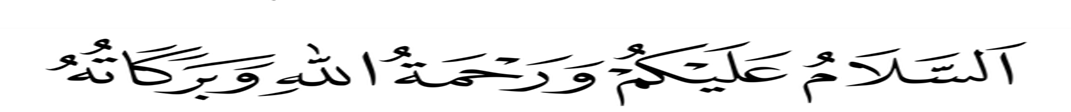 Parents and CarerMonday 6th April 2020Safeguarding our Children OnlineDuring the lockdown and the rise of many pupils working online will pose a considerable threat to young children. Parents must ensure you provide adequate supervision of your child at home. They should be able to recognise 'stranger danger' and be comfortable enough to report this to you.To ensure your child is protected, parents should:1. Schedule screen time limits including for other devices2. Monitor what your child does online3. Set rules about using social media4. Put parental control so that inappropriate websites ca not be accessedOnline threats will be on the rise. If your child finds themselves to fall victim, please report the incident to the police immediately. You may also report this directly to Assunnah’s safeguarding leadDSL  hodan.y@assunnahschool.co.uk   Deputies: Mohamed 07852189713 or ismahaan@assunnahschool.co.uk